МОЛИТВЕННЫЙ ДНЕВНИК     МАЙ-2018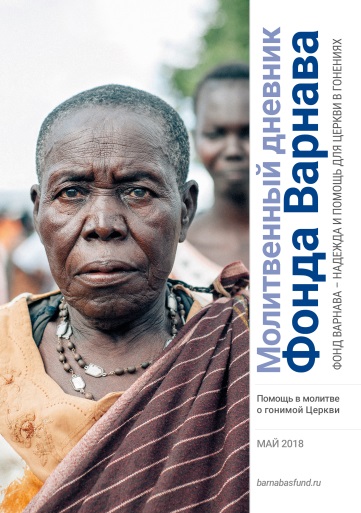 Благодарим вас за молитвы о наших братьях и сестрах во Христе, переживающих гонения, ваша поддержка очень важна для них. Порой мы вынуждены изменять или опускать их имена из соображений безопасности, и у нас есть всего несколько страниц, чтобы рассказать вам о них. Но Господь знает тех людей и те места, о которых мы молимся. Необязательно ограничиваться словами, в которых выражены молитвенные нужды, молитесь так, как побуждает вас Господь. Каждое воскресенье мы публикуем молитву для примера, вы также можете молиться своими словами.Вторник 1 мая 16 января правительство Пакистана издало фетву, осуждающую исламский экстремизм и самосуд над теми, кого обвиняют в “богохульстве”. Эту фетву подписали 1,829 исламских религиозных лидеров. В ней сказано, что навязывание религиозной идеологии силой противоречит учению ислама. Фетва основывается на классической исламской доктрине о том, что только подлинный исламский правитель может провозглашать джихад или применять наказания, такие как смертная казнь за отступничество и богохульство. Поэтому отдельные личности не вправе брать закон в свои руки и учинять расправы над теми, кого они лично считают неверными или богохульниками. Молитесь о том, чтобы Господь использовал эту фетву для воцарения свободы и безопасности в Пакистане, особенно для христиан и других, кто не исповедует ислам.Среда 2 мая Из Пакистана продолжают поступать важные новости. 16 февраля Министерство внутренних дел представило в Верховный суд Исламабада проект поправок в Закон о предотвращении электронных преступлений 2016 года. Предлагаемые поправки предусматривают серьезные наказания за ложные обвинения в “богохульстве”. По сути, наказание за ложное обвинение предлагается сделать таким же, как и наказание за само богохульство, в котором обвиняется подозреваемый. На сегодняшний день за богохульство грозит от нескольких лет тюрьмы до смертной казни, а за ложное обвинение — максимум шесть месяцев тюрьмы или 1,000 рупий штрафа ($9). Предложенные поправки были вынесены на рассмотрение судьей Шаукат Азиз Сиддикуи после рассмотрения дела пяти блогеров, обвиненных в размещении богохульного контента в Сети. Молитесь о том, чтобы предложенные поправки были приняты и обрели статус закона в Пакистане, это поможет предотвратить множество умышленных ложных обвинений, от которых особенно страдают христиане и другие граждане Пакистана, не исповедующие ислам.Четверг 3 мая Насколько нам известно, 16-летний христианин Патрас Масих находится под арестом в Пакистане, а его семья вынуждена прятаться. Патраса обвиняют в “богохульстве” из-за изображения на Фейсбуке, на котором он стоит на куполе мечети. Это изображение появилось на страничке 16 января и было опубликовано от его имени. Сначала никакой реакции со стороны властей не было, но 19 февраля на улицы округа Шахдара (в Лахоре) с массовыми протестами вышли мусульмане, подстрекаемые местными мечетями. Начались беспорядки, и пришлось вмешаться полиции, чтобы защитить дома христиан, но многим семьям пришлось бежать. Молитесь о том, чтобы Патраса скорее освободили, и о том, чтобы в Пакистане прекратились ложные обвинения в богохульстве и насилие против христиан.Пятница 4 мая В январе в пакистанском городе Абботтабад были закрыты шесть домашних церквей, но две недели спустя пасторам устно пообещали, что, возможно, их снова откроют. Эти неожиданные закрытия церквей, что весьма необычно для Пакистана, произошли вскоре после того, как США поместила Пакистан в особый список стран, где наблюдаются серьезные нарушения религиозной свободы. Абботтабад — это город, где в 2011 году американским подразделением был убит Осама бен Ладен, лидер Аль-Каиды. Молитесь о том, чтобы христиан не считали лишь одноразовыми пешками в большой политической игре между Пакистаном и США.Суббота 5 мая Благодарим вас за молитвы об Ибрагиме и Мариам, брате и сестре из Уганды, которых выгнали из семьи, когда они оставили ислам и последовали за Христом. 17-летней Мариам нелегко пришлось в последний учебный год в школе из-за постоянных угроз со стороны отца и мачех, но она с радостью участвует в служении в церкви. Она и ее 14-летний брат Ибрагим поют в церковном хоре. Фонд Варнава благодарит своих сторонников за щедрые пожертвования для Мариам и Ибрагима, молитесь об их духовных нуждах, особенно о Мариам, которая не так давно перешла в новую школу; молитесь, чтобы ее сердце было наполнено миром Христовым.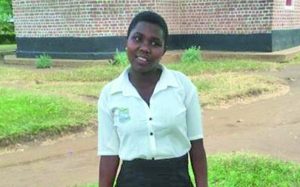 Мариам так сильно страдала от угроз со стороны отца-мусульманина и двух его новых жен, что стала отставать в учебеВоскресенье 6 мая Господь Иисус, мы славим Тебя и благодарим за тот пример, который подают нам многие нуждающиеся христиане, особенно в африканских странах, которые терпят лишения за веру в Тебя, но твердо держатся своего упования несмотря на возможность получения материальных благ, если они обратятся в другую религию. Хотя они и живут в бедности, пусть каждый из них твердо скажет вместе с Иовом, что у них все еще есть утешение и отрада – это их верность Господу, что они еще не отвергли слов Святого (Иов 6:10). Пусть и наши сердца также будут готовы пойти на жертвы ради Тебя, неважно, насколько большими они будут, помня всегда, что Ты умер на кресте за наши грехи.Понедельник 7 мая В воскресенье 11 февраля в пригороде Хартума, столицы Судана, полиция снесла здание церкви всего через несколько часов после окончания богослужения (конфисковав сперва все книги, стулья и оборудование). В последние годы власти Судана прилагают еще больше усилий, чтобы избавиться от христианства: они депортируют христиан, закрывают христианские школы, сносят церкви. Однако из 40-миллионного населения Судана все остается 1-2 миллиона христиан. Молитесь о том, чтобы каждый из них стойко хранил веру, несмотря на бедность, дискриминацию, давление и открытые преследования.Вторник 8 мая В феврале ООН предупредила о “беспрецедентном уровне продовольственного кризиса” в Южном Судане и заявила, что больше шести миллионов человек рискуют остаться без помощи. Это почти две трети оставшегося населения. В прошлом году в двух районах Южного Судана с февраля по июнь был официально объявлен голод, то есть 100,000 человек голодали. В этом же году ООН заявила, что в 2018 году голод охватит одиннадцать районов. Работники благотворительных организаций сообщают, что к маю с сильнейшим голодом столкнутся больше 30-ти районов. Какой бы ни была ситуация на данный момент, просите Господа прославить Свое Имя и позаботиться о голодающем народе Южного Судана, в котором так много христиан.Среда 9 мая Христиане и христианские служители очень уважаемы в Южном Судане. Славьте Господа за единство верующих в этой стране, которые как единое целое служат примером посреди всех политических и племенных разделений в стране. Пасторы нередко берут на себя инициативу по примирению враждующих сторон. Молитесь о том, чтобы христиане своей жизнью показывали пример, как разные этнические группы могут сосуществовать в мире и гармонии друг с другом, а также просите Господа благословить и поддержать эту миротворческую миссию Церкви в Южном Судане.Четверг 10 мая 2 января в Кыргызстане было сожжено здание церкви в Каджи-Саи. Полиция, приехав на место происшествия, чтобы расследовать поджог, обнаружила, что эта община состоит из этнических киргизов (то есть они все обратились из ислама), и потребовала от них объяснить, почему они посещают церковь, вместо того чтобы ходить в мечеть. Они даже высказали мысль, что верующие сами могли поджечь свое здание. Христиане в этом городе страдают от угроз, притеснений и гонений еще с 2010 года. Молитесь о наших братьях и сестрах, чтобы они укреплялись Господом и могли устоять во всех испытаниях (Ефесянам 6:10-17).Пятница 11 мая “Все местные знают нас как христиан, которые приводят людей ко Христу… Мы и другие верующие постоянно сталкиваемся с социальной дискриминацией, а нередко и с физическими угрозами. Однажды мусульманские дети напали на мою дочь и пытались ее задушить, но местные жители защитили ее”, — рассказывает “Карим”, киргиз, обратившийся из ислама, который служит Богу как миссионер среди мусульман Кыргызстана, Фонд Варнава поддерживает его служение. Его и его жену тоже навестила полиция, желая узнать, сколько людей собирается в их доме каждое воскресенье. Благодарите Бога за их служение и смелое свидетельство о Христе. Молитесь о защите этой семьи, а также обо всех новообращенных, о которых они заботятся, особенно о тех, кто не имеет возможности посещать общения в их доме.Суббота 12 мая Около сотни христиан собрались в воскресенье 28 января на богослужение в городе Гянджа в Азербайджане, когда на собрании неожиданно появилась полиция. Сотрудники сняли на видео всех присутствующих и собрали личную информацию о каждом, включая детей, которых было около 40 человек. Затем они связались со школами, которые посещают эти дети. Так эта церковь не имеет официальной регистрации, члены этой общины могут быть оштрафованы, обычно на сумму в размере средней зарплаты за три месяца. Закон о религии, принятый в этой стране в 1992 году, неоднократно изменялся. Сейчас все церкви должны иметь регистрацию, но процесс получения регистрации очень длительный и сложный, и в итоге заявки нередко получают отказ. Из-за частых изменений, вносимых в закон о религии, многие церкви вынуждены перерегистрироваться по многу раз. Молитесь обо всех, кто присутствовал на богослужении 28 января, чтобы они не унывали и не боялись, особенно молитесь о детях.Воскресенье 13 мая Отец наш Небесный, мы молимся сегодня о христианках, живущих в условиях бедности, дискриминации и гонений. Ты знаешь, насколько они уязвимы и страдают. Их презирают за то, что они женщины, и за то, что они христианки. Да наполнится сердце их радостью, зная, что Ты защищаешь их день за днем и что в Тебе они могут найти надежное прибежище от всех тревог (Второзаконие 33:27). Напомни им, что для Тебя они драгоценное сокровище. Сохрани их от всякого зла. Молим об этом во имя Иисуса Христа.Понедельник 14 мая Одна неграмотная 12-летняя девочка из христианской семьи в Пакистане была похищена и насильно выдана замуж за мусульманина. Но 8 феврали Верховный суд Исламабада постановил, что она должна вернуться к своим родителям. Судья Сиддикуи отметил в своем решении, что неуверен, что она приняла ислам добровольно, и направил дело в полицию для более тщательного расследования ее похищения. Подобные похищения девочек из семей христиан и индусов с последующим принуждением к исламу и браку с мусульманами происходят в Пакистане очень часто, однако редко когда власти прислушиваются к жалобам пострадавших семей и что-то делают для их защиты. Молитесь о том, чтобы полиция и судебные органы Пакистана на всех уровнях разделяли это желание судьи Сиддикуи о том, чтобы все были равны перед законом.Вторник 15 мая Завтра начинается священный для мусульман месяц Рамадан. В этот период мусульмане стремятся быть особенно близки к Аллаху посредством молитвы и поста. К сожалению, это также то время, когда радикальные мусульмане нередко стремятся показать свою посвященность Аллаху через жестокость и насилие по отношению к тем, кто не следует исламу. Молитесь Господу о защите христиан и других немусульман, живущих в исламском контексте в окружении мусульман. Молитесь о том, чтобы ревностные мусульмане, искренне ищущие Бога, нашли его в Господе Иисусе Христе. Среда 16 мая 3 февраля на месте разрушенной церкви в сирийском городе Дейр-эз-Зор состоялось богослужение с причастием. Это был очень трогательное событие, первое богослужение после освобождения в сентябре 2017 года большей части города, захваченного боевиками ИГИЛ. Кроме того, сто лет назад район Дейр-эз-Зор стал финальной остановкой для сотен тысяч христиан из армянского и других народов, бежавших из Османской Турции во время геноцида. Великое множество беженцев так сюда и не добрались, встретив смерть в дороге, а многие из тех, кому удалось сюда дойти, совершив “марш смерти”, тоже не прожили здесь долго. Только в 1916 году здесь были убиты около 300,000 человек. Детей массово сжигали и топили. Выжившие рассказывают, что 24 октября того года глава полиции Дейр-эз-Зор взял 2,000 армянских сирот, связал их вместе и бросил в реку Евфрат. Молитесь о христианах Дейр-эз-Зор (до 2011 года, когда началась война, их было около 3,000), чтобы они имели мир в Господе Иисусе и мужались, потому что Он победил мир (Иоанна 16:33).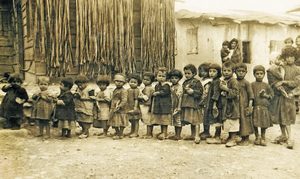 Дети армянских христиан в годы геноцида, каждый держит в руках свою порцию хлеба. Эти малыши были в Алеппо (Фото: Леопольд Кащик. Источник: “100 фотоисторий о Геноциде армян ”, коллекция Музея-института Геноцида армян, Ереван, Армения)Четверг 17 мая Курдские боевики на северо-востоке Сирии похищают христиан, чтобы использовать их в качестве солдатов в вооруженных столкновениях с Турцией. 19 января в пригороде Камышлы курдскими силами были похищены семь христиан. После переговоров шесть из них были освобождены, однако о местонахождении седьмого — 20-летнего Салиба — до сих пор ничего не известно. 31 января были также похищены два студента, христианина, которые ехали на экзамены. Один из людей, участвовавших в переговорах, заявил, что такая принудительная вербовка молодых людей – лишь часть более масштабной кампании курдских ополченцев, которые “хотят запугать нас, чтобы мы покинули нашу родину, а они могли захватить себе как можно больше нашего имущества и земли”. Молитесь об освобождении Салиба (чье имя означает “крест”), а также о всех христианах, похищенных на северо-востоке Сирии.Пятница 18 мая Курдские бойцы Отряда народной самообороны YPG на северо-востоке Сирии изрисовали дома христиан граффити, пометив их для конфискации. Это напоминает то, как боевики ИГИЛ помечали ома и магазины христиан на севере Ирака в 2014 году перед тем, как захватить их. В этом регионе Сирии мирные христиане находятся под перекрестным огнем между арабами и курдами, которые воюют друг с другом. Просите нашего Небесного Отца благословить Своих детей на северо-востоке Сирии, чтобы несмотря на все провокации они оставались миротворцами в окружающем их обществе (Матфея 5:9).Суббота 19 мая В Египте суд оштрафовал христианина на 360,000 египетских фунтов ($20,400) за то, что здание, которым он владел и в котором много лет собирались верующие, не было зарегистрировано как церковь. Тот же суд дал один год условно 15-ти мусульманам, которые 22 декабря совершили нападение на это здание в поселке Кафр аль-Васлин недалеко от Гизы. Во время этого нападения пострадали верующие и был серьезно поврежден интерьер церкви. Президент Египта Ас-Сиси усиленно работает над тем, чтобы устранить препятствия в законодательстве, которые вот уже почти два столетия мешают христианам Египта иметь места для поклонения и служения. Однако несмотря на все его усилия отношение на местах все еще направлено на то, чтобы помешать христианам иметь церкви. Молитесь о ситуации в Египте, чтобы все, от президента до обычных граждан, избавились от сложившейся враждебности по отношению к христианам и позволили им иметь церкви для проведения богослужений.Воскресенье 20 мая О, Дух Святой, наш Утешитель, приблизься ко всем, кто страдает сегодня за имя Иисуса. Утешь и укрепи их. Вложи в их уста верные слова, когда они обращаются к своим гонителям и преследователям. Дух Истины, научающий нас всему и напоминающий нам все, чему учил Господь Иисус (Иоанна 15:15-27), поддержи веру в тех, у кого нет Писания, кто находится в тюрьме, кто следует за Ним тайно и не имеет общения с другими христианами. Даруй им с каждым днем все больше уподобляться Христу и возрастать в Его любви. Просим об этом во имя Иисуса.Понедельник 21 мая 1 февраля в Китае вступили в силу новые правила относительно вероисповедания. Новые постановления, принятые в рамках борьбы правительства с “экстремизмом”, предполагают более тщательную проверку религиозной литературы и вебсайтов, а также требуют от религиозных организаций не “использовать религию для подрыва национальной безопасности, нарушения общественного порядка … или наносить иной вред национальным интересам”. Эти изменения коснутся особенно тех христиан, которые посещают зарегистрированные церкви, которым официально разрешено собираться. Молитесь о наших братьях и сестрах в Китае, чтобы Бог дал им мудрости и мужества. Будь то верующие из зарегистрированных или незарегистрированных церквей, если они живут как христиане, их легко могут обвинить в нарушении общественного порядка или подрыве национальных интересов.Вторник 22 мая 11 марта Всекитайское собрание народных представителей, законодательный орган Китая, проголосовало за отмену положения в конституции страны, которое ограничивает период правления президента двумя сроками подряд. Это позволит президенту Си Цзиньпину занимать эту должность и после 2023 года. Он является генеральным секретарем Коммунистической партии Китая и председателем Центрального военного совета. Под его правлением китайские христиане испытывают серьезные гонения. Молитесь о том, чтобы Господь воздвиг справедливого, милосердного и великодушного правителя для этой огромной страны, где христиан насчитывается почти 100 миллионов.Среда 23 мая Христиане Китая хорошо знают, что следовать за Христом значит, скорее всего, отправиться в тюрьму. Как правило, тюремные сроки в таких случаях небольшие, но в провинции Юньнань христианам дают от 4 до 13 лет за принадлежность к неофициальной протестантской группе Три степени служения. Неважно, имеют ли на самом деле обвиняемые отношение к этой группе или нет, они даже могут даже никогда о ней не слышать, — их все равно обвинят. Молитесь о том, чтобы Господь поддержал и укрепил каждого из них.Четверг 24 мая Некоторых христиан арестовывают за хранение литературы, которую христиане называют материалами “злого культа”; в числе них и классических христианские произведения, такие как Путешествие Пилигрима и Потоки в пустыне. Власти провинции Юньнань, похоже, желают полностью искоренить христианство; молитесь о том, чтобы христианское присутствие не исчезло в этом регионе. Молитесь также о том, чтобы Дух Святой коснулся тех, кто преследует христиан, через эту конфискованную литературу.Пятница 25 мая 13 февраля в Бангладеш толпа из 30 мусульман жестоко прогнала одну христианскую семью из их деревни в Дхаке. О случившемся сообщили в полицию, однако до сих пор не было произведено никаких арестов. Христиане и индусы в Бангладеш нередко страдают от “незаконных захватов земель”. Молитесь о том, чтобы власти приняли меры по защите этих уязвимых и преследуемых меньшинств. Суббота 26 мая Если строительные работы будут идти по плану, то к этому времени уже должен будет закончиться первый этап проекта Фонда Варнава по обеспечению жильем сантальских христиан Гайбанда, Бангладеш, а это значит, что 48 семей уже живут не в самодельных палатках, а в крепких кирпичных однокомнатных домах. До палаток они жили в деревянных хибарах, но ночью 6 ноября 2016 года их постройки были сожжены, по всей видимости, полицией и местными мусульманами. Молитесь об этом проекте и о дальнейшем строительстве, а также о прекращении гонений на эту общину. В ту ночь без крова остались по меньшей мере 5,500 христиан.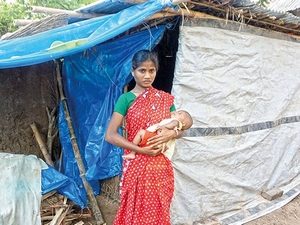 Эта молодая христианка с ребенком на руках живет сейчас в палатке, но Фонд Варнава строит дома для ее общины, которая лишилась крова из-за гоненийВоскресенье 27 мая О, Триединый Бог, пребудь сегодня с Твоим народом, страдающим от гонений. Посреди опасности, дискриминации, издевательств и всех трудностей да будет с ними благодать Господа Иисуса Христа, любовь Бога Отца и общение Святого Духа, чтобы ободрять и поддерживать их. Молимся особенно о верующих, живущих в одиночестве и не имеющих общения с другими христианами для совместной молитвы и наставления. Пусть каждый из них глубоко в сердце ощутит присутствие Твое в его жизни, да успокоятся они под защитой их Небесного Отца, да возрадуются любви своего Спасителя и да увидят водительство Духа Святого во всякое время (2 Коринфянам 13:10).Понедельник 28 мая 16 февраля исламистские боевики Аль-Шабааб убили трех христиан в селении Карса на северо-востоке Кении. Рано утром, еще до рассвета, вооруженные люди вломились в дом, находящийся на территории начальной школы, и застрелили двух учителей, христиан: Кевина Шари и Сэта Олуча Одаду. Также была убита жена Сэта Кэролайн: местные сообщают, что ее зарезали, как скот. Супруги только недавно поженились. Источник Фонда Варнава рассказывает о “боли и мучениях от жестоких рук Аль-Шабааб … люди, особенно христиане, живут в ужасе”. Учителя-христиане в этой части Кении очень часто становятся мишенями Аль-Шабааб; молитесь о том, чтобы мир Божий был с ними, чтобы они не унывали и не боялись.Вторник 29 мая В феврале ООН сообщила о том, что в 2018 году в Судан прибудут еще 200,000 беженцев из Южного Судана. Горькая ирония и печаль заключается в том, что Южный Судан, где большинство населения христиане, несколько десятилетий вел гражданскую войну за независимость от строго исламского правительства северных регионов, желающих навязать им шариат. Теперь внутренний военный конфликт в самом Южном Судане, вместе с засухой и голодом, заставляет людей искать убежища и спасения в том самом месте, которое они с таким трудом покинули. Тем временем мусульмане, которых в Южном Судане меньшинство, быстро занимают ведущие посты в политике и экономике страны. Так что очень скоро Южный Судан может стать таким же исламским, как и Судан, с которым он воевал за независимость. Молитесь о том, чтобы служители Южного Судана имели мощное влияние на церковь и общество и чтобы все жители этой новой страны жили в мире друг с другом. Молитесь также о дожде и хорошем урожае.Среда 30 мая “Подари надежду” — это название проекта Фонда Варнава по оказанию помощи христианам Южного Судана, которые бежали в Уганду и Кению и теперь живут в огромных лагерях для беженцев, полностью завися от продовольственной помощи. С Божьей помощью, мы хотим помочь им обрести будущность и надежду (Иеремия 29:11): укрепить их духовно, дать детям возможность получить образование, а также помочь людям стать экономически независимыми, обучив их определенным навыкам и предоставив инструменты для открытия малого бизнеса, такие как швейные машинки, хлебопекарные печи, а также сельхоз-инструменты и семена. Пожалуйста, молитесь о Божьем водительстве и помощи на каждом этапе этого проекта.Четверг 31 мая Полгода назад появилось сообщение о том, что власти Алжира организовали специальный комитет для проверки церковных зданий на соответствие нормам безопасности. Однако комитет выходит за установленные рамки и допрашивает общины относительно их прав совершать религиозную деятельность. Уже отданы распоряжения о закрытии нескольких церквей, двух библейских школ и христианского магазина. В то же время участились аресты христиан. Молитесь о христианах Алжира, так как давление на них снова начинает возрастать. Да даст им Бог мудро отвечать на все притеснения, оставаясь верными Господу Иисусу, да наполнит их мужеством и стойкостью. Большинство христиан Алжира — это выходцы из ислама и их дети.BARNABASFUND.RU                                                    МАЙ-2018